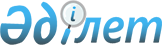 Об установлении публичного сервитута
					
			С истёкшим сроком
			
			
		
					Постановление акимата Казыгуртского района Туркестанской области от 24 апреля 2019 года № 111. Зарегистрировано Департаментом юстиции Туркестанской области 25 апреля 2019 года № 4996. Прекращено действие в связи с истечением срока
      В соответствии с подпунктом 5-1) статьи 17 и пунктом 4 статьи 69 Земельного кодекса Республики Казахстан от 20 июня 2003 года, подпунктом 10) пункта 1 статьи 31 Закона Республики Казахстан от 23 января 2001 года "О местном государственном управлении и самоуправлении в Республике Казахстан" акимат Казыгуртского района ПОСТАНОВЛЯЕТ:
      1. Установить публичный сервитут сроком на 3 (три) года на земельные участки без изъятия у землепользователей и собственников земель для прокладки и эксплуатации магистральной волоконно-оптической линии связи акционерным обществом "Казахтелеком" согласно приложению к настоящему постановлению.
      2. Государственному учреждению "Аппарат акима Казыгуртского района" в установленном законодательством Республики Казахстан порядке обеспечить:
      1) государственную регистрацию настоящего постановления в территориальном органе юстиции;
      2) направление копии настоящего постановления в течение десяти календарных дней со дня его государственной регистрации в бумажном и электронном виде на казахском и русском языках в Республиканское государственное предприятие на праве хозяйственного ведения "Республиканский центр правовой информации" для официального опубликования и включения в эталонный контрольный банк нормативных правовых актов Республики Казахстан;
      3) направление копии настоящего постановления в течение десяти календарных дней после его государственной регистрации на официальное опубликование в периодические печатные издания, распространяемых на территории Казыгуртского района;
      4) размещение настоящего постановления на интернет-ресурсе акимата Казыгуртского района после его официального опубликования.
      3. Контроль за исполнением настоящего постановления возложить на заместителя акима района Нурманова.C.
      4. Настоящее постановление вводится в действие по истечении десяти календарных дней после дня его первого официального опубликования. Площади земель установленные публичный сервитут для прокладки и эксплуатации магистральной волоконно-оптической линии связи
					© 2012. РГП на ПХВ «Институт законодательства и правовой информации Республики Казахстан» Министерства юстиции Республики Казахстан
				
      Аким района

Т.Т. Телгараев
Приложение к постановлению
акимата Казыгуртского района
от "24" апреля 2019 года № 111
№
Наименование землепользователей
площадь под действием публичного сервитута (гектар)
в том числе:
№
Наименование землепользователей
площадь под действием публичного сервитута (гектар)
земли промышленности, транспорта, связи, для нужд космической деятельности, обороны, национальной безопасности и иного несельскохозяйственного назначения
1
2
3
4
1
населенный пункт Алтынтобе
1,7
1,7
2
населенный пункт Каржан
8,9
8,9
3
населенный пункт Косагаш
0,3
0,3
4
населенный пункт Жанабазар
1,0
1,0
5
населенный пункт Жанаталап
6,0
6,0
6
населенный пункт Улгили
0,2
0,2
7
населенный пункт Айнатас
1,5
1,5
8
населенный пункт Жигерген
0,3
0,3
9
населенный пункт Тесиктобе
3,5
3,5
10
населенный пункт Ашибулак
1,8
1,8
11
населенный пункт Молбулак
4,0
4,0
12
населенный пункт Какпак
6,0
6,0
13
населенный пункт Жумысшы
0,7
0,7
14
населенный пункт Сынтас
1,7
1,7
15
населенный пункт Ушбулак
2,5
2,5
16
населенный пункт Кокибел
1,8
1,8
17
населенный пункт Майбулак
2,5
2,5
18
населенный пункт Атбулак
4,0
4,0
19
населенный пункт Енбекши
0,7
0,7
20
населенный пункт К.Мамбет
0,3
0,3
21
населенный пункт Кызылдихан
3,0
3,0
22
населенный пункт Ондирис
4,0
4,0
23
населенный пункт Турбат
2,1
2,1
24
населенный пункт Жинишке
0,5
0,5
25
населенный пункт М.Отемисулы
1,0
1,0
26
населенный пункт Шарбулак
1,8
1,8
27
населенный пункт Айнатас
0,3
0,3
28
населенный пункт Кызылсенгир
1,8
1,8
29
населенный пункт Ынталы
2,0
2,0
30
населенный пункт Кызыл ата
4,0
4,0
Итого:
69,9
69,9